GUÍA DE EDUCACIÓN FÍSICA Y SALUDObjetivos: Identificar partes del cuerpo: cabeza, tronco, extremidades superiores e inferiores, pintándolas de diferentes colores.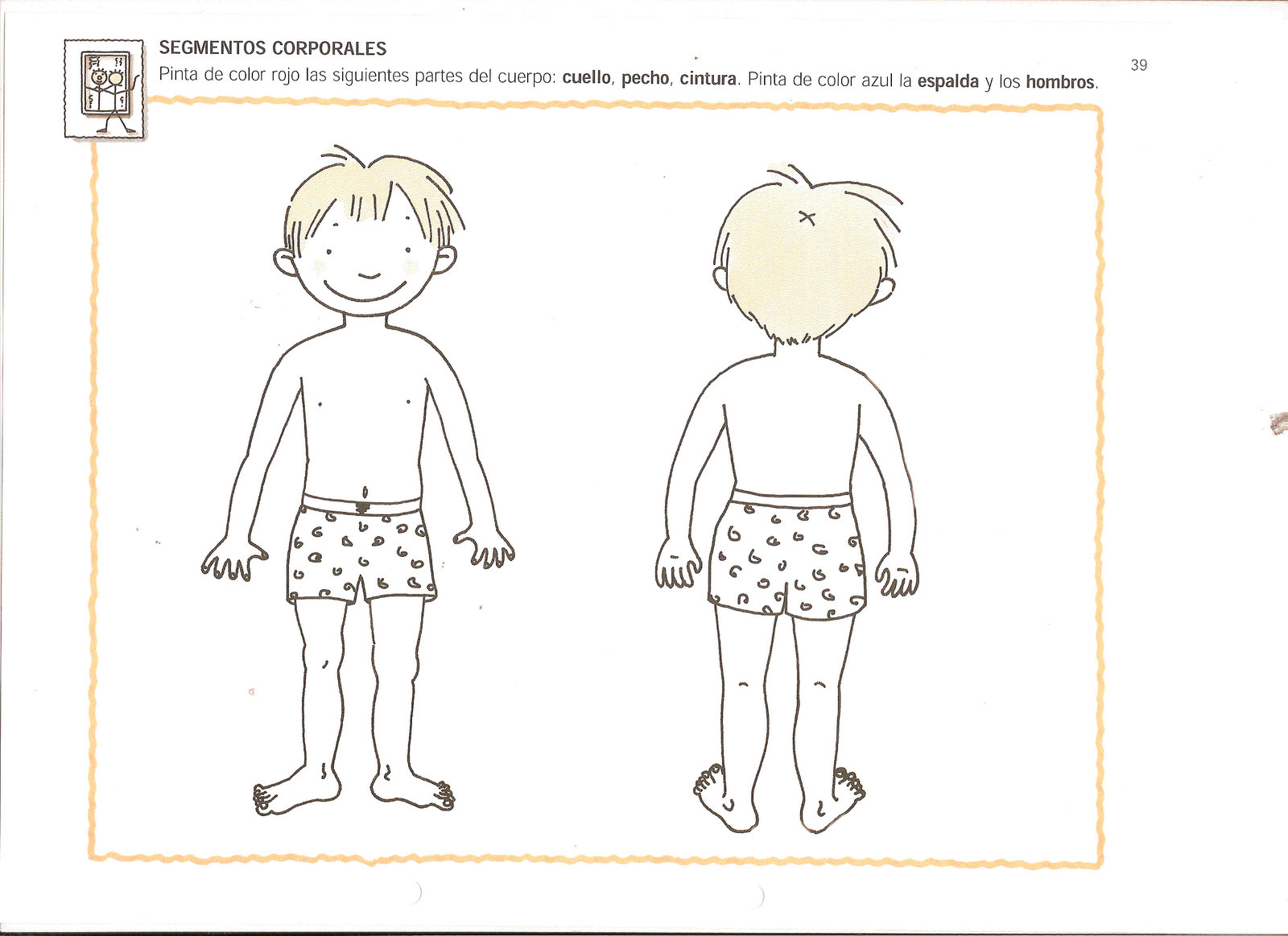 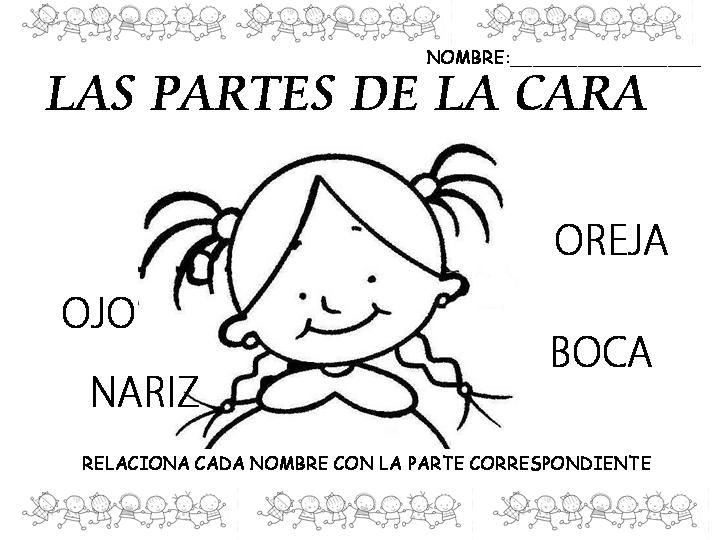 GUÍA DE EDUCACIÓN FÍSICA Y SALUD1.- Colorea de color azul o similar el lado derecho del niño y de color rojo o similar el lado izquierdo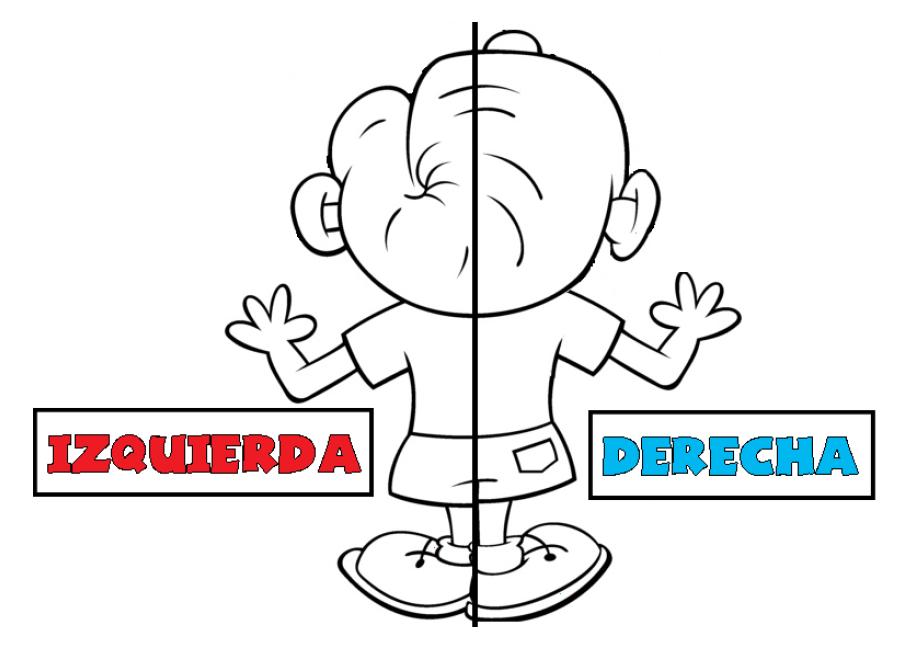 2.- Pinta de color rojo o similar los autos que van hacia la derecha y de color azul o similar los que van hacia la izquierda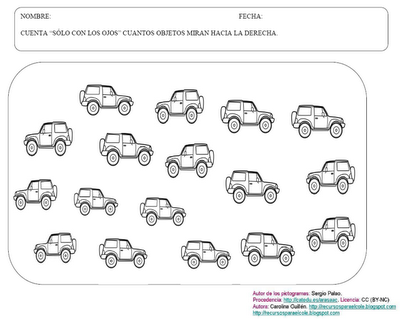 GUÍA DE EDUCACIÓN FÍSICA Y SALUD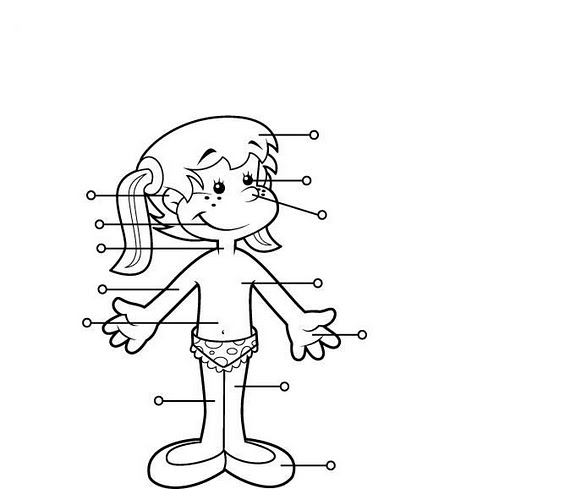 Nombres:Apellidos:Fecha:Curso: primeroNombresFecha:Curso: primeroNombresFecha:Curso: primeroCABEZAOJONARIZOREJABOCACUELLOTORAXABDOMENBRAZOMANOPIERNARODILLAPIE